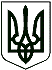 ПЕРЕЯСЛАВСЬКИЙ  МІСЬКИЙ  ГОЛОВАР О З П О Р Я Д Ж Е Н Н Явід « 09 »  грудня  2021 року			                   № 239/07-09/11-21Про скликання позачергової двадцятої сесії Переяславської міської ради VIII скликанняВідповідно до статті 46, частини 4 статті 42 Закону України «Про місцеве самоврядування в Україні»:І. Скликати позачергову двадцяту сесію Переяславської міської ради VIII скликання 09 грудня 2021 року о 14:00 у приміщенні зали засідань міської ради за адресою: вул. Богдана Хмельницького, 27/25, м. Переяслав.ІІ. На розгляд позачергової двадцятої сесії винести такі питання:1. Про реєстрацію права комунальної власності на земельні ділянки.2. Різне.3. Інформації, оголошення.ІІІ. Відділу з питань організаційно-інформаційної роботи та комп’ютерного забезпечення виконавчого комітету міської ради оприлюднити порядок денний позачергової двадцятої сесії міської ради на офіційному сайті Переяславської міської ради.Міський голова                                                                   В. САУЛКО                                                                                                                                                                                Л. ОВЕРЧУКВ. КОВАЛЕНКО                                                                                                                                                      Н. ЛЕБІДЬ